总体结果8年级数学测试结果体现学生在多大程度上掌握了与8个基本要素相关的40项技能。2023年春季学期，[学生姓名]已掌握这40项技能中的__项。总体而言，[学生姓名]对数学的掌握程度在四个成绩类别中属于____：___。[学生姓名]已经掌握和尚未掌握的具体技能参见[学生姓名]学习概况。初学水平	接近目标达到目标	高级水平领域条形图按领域概括已掌握技能所占的百分比。由于每个标准有不同层次的内容，因此，并非所有学生都参加了所有技能测试。M.C1.1: 理解数字结构（计数、位值、分数）。__%掌握了5项技能中的__项M.C1.3: 使用简单的算术运算准确而有效地计算__%掌握了5项技能中的__项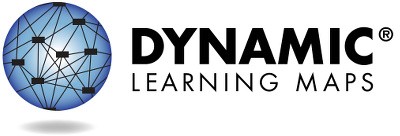 第1页，共2页如想了解更多信息（包括资源），请访问https://dynamiclearningmaps.org/states。版权所有©堪萨斯大学。保留一切权利。仅用于教育目的。未经许可，不得用于商业或其他目的。“动态学习地图”是堪萨斯大学的商标。学业概况（续）M.C2.1: 理解和使用二维和三维形状的几何属性M.C3.2: 描述和解读数据显示__%M.C2.2: 求解涉及面积、周长和体积的问题M.C4.1: 使用运算和模型来解决问题__%掌握了5项技能中的___项__%掌握了5项技能中的___项M.C4.2: 理解规律和函数思维__%+未评估本领域的任何要素。如想更多了解[学生姓名]在这些领域内每个基本要素方面的表现，请查看学习概况。如想了解更多信息（包括资源），请访问https://dynamiclearningmaps.org/states。	第2页，共2页[学生姓名]在8年级数学基本要素方面的表现总结如下。这些信息基于[学生姓名]在2023年春季学期参加的所有“动态学习地图”
(DLM)测试。对[学生姓名]评估了8年级8个基本要素中的__个、7个领域中的__个。评估中体现出来的知识掌握程度意味着已掌握基本要素中先前学习过的所有知识。本表格描述了您的孩子在评估中表现出的技能，以及这些技能与年级期望值的对比情况。今年掌握的程度没有证据表明对该基本要素的掌握情况未针对基本要素进行测试第1页，共2页本报告旨在为教学规划过程提供证据。结果仅基于年终春季学期评估的答题情况。因为您的孩子在不同环境中可能会展示出不同的知识和技能程度，所以这里显示的评估成绩可能不完全代表您孩子的知识和技能。如想了解更多信息（包括资源），请访问https://dynamiclearningmaps.org/states。版权所有©堪萨斯大学。保留一切权利。仅用于教育目的。未经许可，不得用于商业或其他目的。“动态学习地图”是堪萨斯大学的商标。今年掌握的程度没有证据表明对该基本要素的掌握情况未针对基本要素进行测试第2页，共2页如想了解更多信息（包括资源），请访问https://dynamiclearningmaps.org/states。估算出来的掌握程度估算出来的掌握程度估算出来的掌握程度估算出来的掌握程度估算出来的掌握程度估算出来的掌握程度估算出来的掌握程度领域基本要素1234（目标）5M.C1.1M.EE.8.NS.2.a认识分离性；认识集合将集合划分为相等的子集；解释单位分数解释小数点；以小数表示分母为10的分数以小数表示分母为100的分数使用符号将两个小数换算成十分之几或百分之几M.C1.3M.EE.8.NS.1认识分离性；认识子集认识整体的部分或单位加减分数；分解分数同分母分数的减法分母为10、100的异分母分数的加/减法M.C2.1M.EE.8.G.5认识属性值认识角认识锐角、钝角和直角将角与直角相比较解释互补角M.C2.2M.EE.8.G.9认识属性值认识可测量的属性解释长度、周长、面积和体积使用公式计算体积、面积和周长解决涉及面积、周长和体积的文字问题估算出来的掌握程度估算出来的掌握程度估算出来的掌握程度估算出来的掌握程度估算出来的掌握程度估算出来的掌握程度估算出来的掌握程度领域基本要素1234（目标）5M.C3.2M.EE.8.SP.4将物体排序；将物体分类认识条形图和图片图、线形图和统计图使用条形图、图片图、线形图和统计图来回答问题阅读图形和图表上的数据；表示数据使用图表预测和推断M.C4.1M.EE.8.EE.7合并和分割集合演示加法和减法的概念确定加法和减法方程中的未知数求解包含一个变量的线性方程求解包含一个变量的线性不等式M.C4.2M.EE.8.EE.2认识到自然或生活中出现的规律识别规律和数列认识增长和减少的规律识别几何序列认识几何序列的递归规则M.C4.2M.EE.8.F.1-3给物体排序；将物体排列成对认识增长和减少的规律延伸出增长或缩小的规律；解释坐标对根据数字规律生成有序对认识协变和对应关系